Kv-vaihdon tarkistuslista: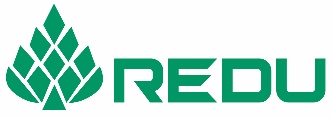 Ota tämä tarkastuslista mukaan ennen matkaa pidettävään lähtöpalaveriin kv-ohjaajasi kanssa.Paikka: ___________________________________Päiväys: __________/____________20______Kv-ohjaajan allekirjoitus: _________________________________________Nimen selvennys: _______________________________________________Tehtävä / asiakirjaAsia hoidettu ja päiväysHakemus kv-jaksolle (Redun vaihtoon hakukaavake) CV (Europass Cv) ja hakemuskirje (englanniksi)Työssäoppimisen tavoitteet sovittu ( +Learning Agreement, Studenta) omaohjaajan kanssaAsuminen ulkomailla, vaihtoehdotKohdemaan kulttuurissa huomioitavaa ja sopeutuminen kohdemaan oloihinVastaanottava yritys/TOP-paikka, työvaatteet ja kulkeminenTyössäoppimissopimus/Learning Agreement ja MOUArviointilomake (Europass Mobility document)Liikkuvuusjakson apurahahakemus/ sopimus (verkostohankkeet)Terveystiedot ja rokotukset sekä mahdolliset allergiatSairastuminen ulkomailla, miten toimin?Oppimispäiväkirja tai muu raportointimalli:MatkabudjettiAteriakorvausPankkiasiat (pankkikortti ja sen käyttö ulkomailla yms.)MatkaliputPassi, kopio passista (+ kuvallinen henkilökortti)Vakuutusasiat Kela, opintotukiasiatEsittelymateriaali itsestä ja SuomestaKontaktihenkilön puhelinnumero ulkomailla ja yhteydenpito ohjaajaan kv-jakson aikana (WA, Skype yms.)Kriisitilanteessa toimiminen ja turvallisuusohjeetRaportit ja niiden teko-ohjeet (blogi, oppimispäiväkirja yms.) Matkaan liittyvät muuta käytänteet (adapteri yms.)Tutustuminen REDU kv-vaihdon turvallisuusohjeisiinOpiskelijan kielitaito  _________  ja sosiaaliset taidot________ on todettu riittäviksi